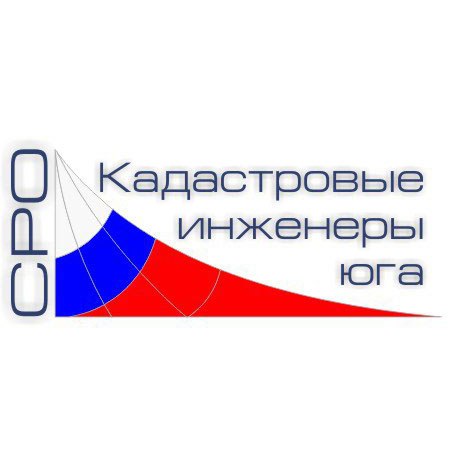 Список измененийЛистов 47АннотацияНастоящий документ описывает список изменений программного комплекса «Личные кабинеты» на 47 листах и входит в состав рабочей документации.СОДЕРЖАНИЕ1. Список изменений	51.1. Версия 1.0.7.7	51.2. Версия 1.0.7.6	51.3. Версия 1.0.7.5	61.4. Версия 1.0.7.4	61.5. Версия 1.0.7.3	61.6. Версия 1.0.7.2	71.7. Версия 1.0.7.1	81.8. Версия 1.0.7.0	81.9. Версия 1.0.6.9	81.10. Версия 1.0.6.8	81.11. Версия 1.0.6.7	91.12. Версия 1.0.6.6	91.13. Версия 1.0.6.5	101.14. Версия 1.0.6.4	111.15. Версия 1.0.6.3	111.16. Версия 1.0.6.2	121.17. Версия 1.0.6.1	121.18. Версия 1.0.6.0	121.19. Версия 1.0.5.9	131.20. Версия 1.0.5.8	141.21. Версия 1.0.5.7	151.22. Версия 1.0.5.6	151.23. Версия 1.0.5.5	161.24. Версия 1.0.5.4	161.25. Версия 1.0.5.3	171.26. Версия 1.0.5.2	181.27. Версия 1.0.5.1	181.28. Версия 1.0.5.0	191.29. Версия 1.0.4.9	201.30. Версия 1.0.4.8	211.31. Версия 1.0.4.7	211.32. Версия 1.0.4.6	221.33. Версия 1.0.4.5	231.34. Версия 1.0.4.4	241.35. Версия 1.0.4.3	251.36. Версия 1.0.4.2	261.37. Версия 1.0.4.1	271.38. Версия 1.0.4.0	281.39. Версия 1.0.3.9	291.40. Версия 1.0.3.8	311.41. Версия 1.0.3.7	321.42. Версия 1.0.3.6	331.43. Версия 1.0.3.5	341.44. Версия 1.0.3.4	341.45. Версия 1.0.3.3	351.46. Версия 1.0.3.2	361.47. Версия 1.0.3.1	361.48. Версия 1.0.2.2	371.49. Версия 1.0.2.1	371.50. Версия 1.0.2.0	381.51. Версия 1.0.1.9	381.52. Версия 1.0.1.8	381.53. Версия 1.0.1.7	381.54. Версия 1.0.1.6	391.55. Версия 1.0.1.5	401.56. Версия 1.0.1.4	401.57. Версия 1.0.1.3	411.58. Версия 1.0.1.2	421.59. Версия 1.0.1.1	421.60. Версия 1.0.1.0	421.61. Версия 1.0.0.2	431.62. Версия 1.0.0.1	45Список измененийНомер в скобках указывает служебный порядковый номер требования.Версия 1.0.7.7Исправлена ошибка вывода пунктов ГГС в итоговые формы (#847);Добавлена возможность выбора ссылки на документ из Исходных данных для печатной формы Акта согласования (#844);Изменено формирование печатной формы Акта согласования для полей из полей способ извещения, источник опубликования, дата извещения (#843);Исправлена ошибка при расчете СКП для малых площадей (#842);В мастере поэтажного плана объекта возле строки с номером на плане добавлен переключатель б/н, при нажатии на который, в строку вставляется значение б/н (#746).Версия 1.0.7.6Обновлена ревизия XML-схемы КПТ до версии MapPlanTerritory_v02_R04 для ККР (#834);Обновлена ревизия XML-схемы МП до версии MP_v09_R04 (#827);В соответствии с новыми требованиями Технического плана, поэтажный план (план здания) готовится «...в масштабе, позволяющем отобразить объект недвижимости целиком...», поэтому поле масштаба теперь редактируемо (#839);Изменен механизм формирования расширенной выписки (#841);При добавлении документа во вкладке Документы курсор сразу позиционируется в поле для редактирования (#139);Скрыта Декларация по приказу П/0072 как неактуальная (#607);Изменен механизм импорта точек – теперь при импорте ходов, если точки нет в Справочнике Пункты ОМС, то точка грузится с типом ПСО. Если координаты загружаемой точки совпадают с координатами пункта в Справочнике Пункты ОМС, то автоматом устанавливается значение ГГС (#838);Обновлен FAQ.Версия 1.0.7.5Исправлен алгоритм заполнения Вид разрешенного использования (ВРИ) в связи с изменениями схемы, соответствующий вопрос освещен в FAQ - http://kades.ru/edit-blog/2-uncategorised/319-chavo-po-rabote-modulya-mezhevoj-plan 
Если у вас были данные, то они перенесены в поле ВРИ по сведениям ЕГРН. Для того, чтобы заполнить поле ВРИ на основании иных документов (выбрать вторую ветку в XML), необходимо стереть существующее значение ВРИ, после чего для заполнения станут доступны оба поля (#836);Исправлена ошибка, когда комплекс при отсутствии сети выдавал ошибку в режиме Сотрудник при попытке соединения с БД (#837);Обновлен FAQ.Версия 1.0.7.4Скрыта возможность формирования МП, ТП и Акта обследования в старых версиях (#833);На интерфейсе введена обязательность заполнения поля Количество этажей согласно схеме XML (#803);Исправлена ошибка классификатора ВРИ, когда из справочника не выбирались указанные пользователем и содержащиеся в XML-справочнике значения (#831);Добавлено Иное в справочник Материалы стен (#832).Версия 1.0.7.3Исправлена ошибка, когда не выводилась информация о методе определения и формулы для определения погрешности координат характерной точки в XML ТП версии 7 (#829);Изменен механизм привязки документов при формировании XML. Связано это с тем, что если привязать Схему ЗУ на КПТ (zip-архив), или МП, то информации о расположении файла как прилагаемого материала нет в тегах XML, из-за чего такой сформированный пакет не проходит проверку в ЛК РР. При необходимости внесения документов в приложение, необходимо использовать стандартный метод – через добавление документа на вкладку Документы и привязку файла (#828);Модифицирована форма Декларация по Приказу П/0412 и приведена в соответствие с приложением (#812);Исправлена ошибка, когда не выводилась информация о средствах измерения и пунктах ГГС в XML ТП версии 7 (#824);Скрыта вкладка Отзывы (#815);Исправлена ошибка, возникающая при импорте данных о ЗУ (#816);Исправлена ошибка, возникающая при формировании вывода нужного атрибута (межевые точки ЧЗУ) в XML МП версии 9 (#826);В XML МП версии 9 исправлена ошибка вывода формулы расчета площади; теперь формула выводится у ЕЗП – для ЕЗП, у условного/обособленного – для данного ЗУ (#825);Добавлено формирование Согласия на обработку ПД для Росреестра для ФЛ (как для Заказчика, так и для дополнительного списка Заказчиков) ЗУ. Вызов доступен через меню Межевой план (Технический план) – Согласие на обработку ПД на вкладке Проекты (#818).Версия 1.0.7.2Исправлено формирование XML ТП в части формирования кода для садового дома (#795);Добавлен селектор «С заявлением о государственном кадастровом учете и (или) государственной регистрации прав обратилось ненадлежащее лицо (п.2 ч.1 ст.26)» для Системы по взаимодействию органов регистрации прав, кадастровых инженеров и саморегулируемых организаций (ранее – пилотный проект).Версия 1.0.7.1Обновлена Декларация об объекте недвижимости согласно Приказу Росреестра № П/0412 от 12.10.2023 года;Выполнен редизайн кнопок для десктоп-, интернет-версий Личных кабинетов, а также для других АРМ, входящих в Систему по взаимодействию органов регистрации прав, кадастровых инженеров и саморегулируемых организаций (ранее – пилотный проект).Версия 1.0.7.0Добавлена Декларация об объекте недвижимости согласно Приказу Росреестра № П/0412 от 12.10.2023 года (#808).Версия 1.0.6.9Включена вкладка Росреестр в десктоп-версии Личных кабинетов; для работы с Замечаниями от регистраторов можно использовать её или интернет-версию Личных кабинетов: http://lk.kades.ru;Возращено поле «Способ образования объекта».Версия 1.0.6.8Временно отключена вкладка Росреестр, для работы с Замечаниями от регистраторов используйте интернет-версию Личных кабинетов: http://lk.kades.ru;Реализованы:XML-схема Акта обследования InspectionAct_v03 согласно Приказу П/0346 от 06.09.2023 (#799);XML-схема Технического плана TP_v07_R03 согласно Приказу П/0347 от 06.09.2023 (#801);XML-схема Межевого плана MP_v09_R03 согласно Приказу П/0348 от 06.09.2023 (#800).Версия 1.0.6.7Для пилотных регионов по взаимодействию с регистраторами:добавлены новые регионы в пилотный проект;улучшена производительность и стабильность соединения.Исправлена ошибка с выводом номера КК из выписки на ОКС (#794);Исправлена ошибка, когда на заключительном этапе формирования формы (после графики) выходило сообщение об ошибке и процесс прерывался (#665);Исправлена ситуация, когда при сохранении печатной формы карта-плана территории появлялась ошибка «Индекс за пределами диапазона» (#789);Исправлена ошибка, возникающая при импорте Выписки на ОНС «Ссылка не указывает на экземпляр объекта» (#790);Исправлена ошибка «Ссылка на необъявленный ID», возникающая при формировании XML (#788);Добавлен функционал, что бы можно было одним кликом изменить адрес и местоположение создаваемых помещений, нажав на кнопку «Обновить адреса» (#793).Версия 1.0.6.6Для пилотных регионов по взаимодействию с регистраторами:при запуске ЛК открывает вкладку Росреестр, если у вас есть новые замечания от Регистратора;самые новые замечания теперь вверху;теперь вы можете уведомить Регистратора о прочтении замечания, поставив соответствующую отметку на вкладке замечания: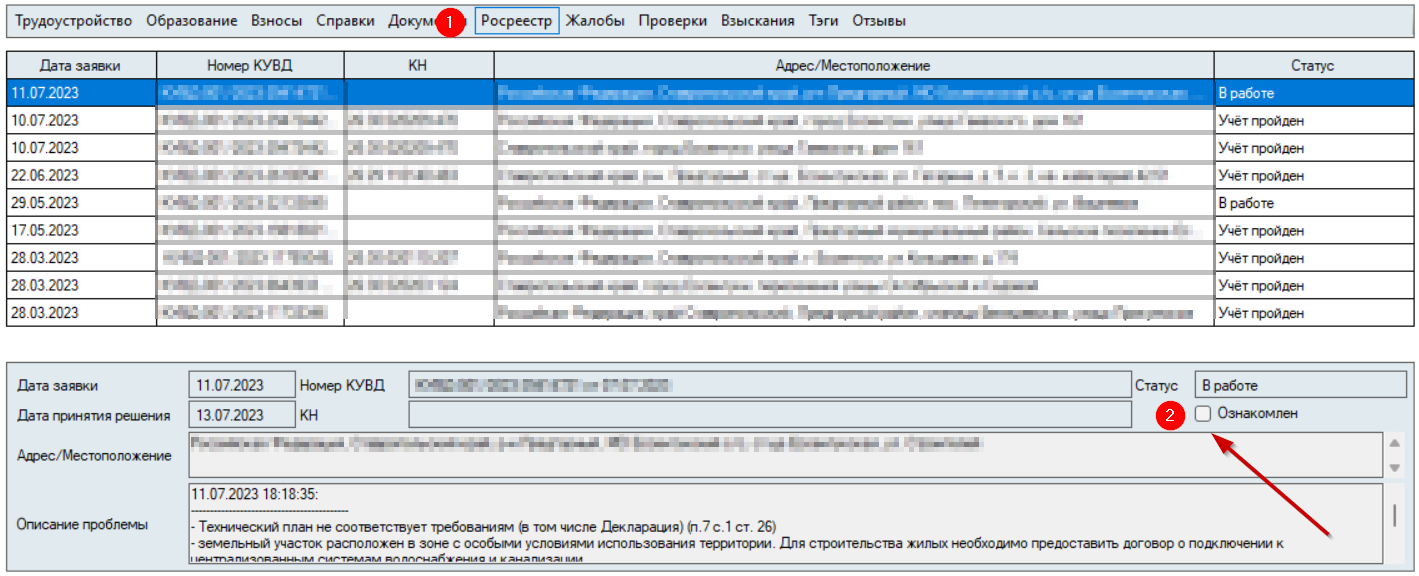 Обнулен счетчик доверенностей на Общее собрание, так как у большинства закончился срок их действия (#786);Доработан импорт выписок на: ЗУ (#781);ОНС (#782);помещение (#783);сооружение (#771).Версия 1.0.6.5В Акте обследования у заказчика работ теперь выводятся только ФИО (#772);Исправлен вывод сведений о результатах согласования местоположении границ земельного участка при выводе в печатную форму ККР (#767);Исправлена ситуация с реестровым номером охранной зоны, когда на него было наложено ограничение по формату (#760);На поле Декларированная площадь ЗУ наложен ФЛК, т.к. поле может быть только целым (#751);Исправлены мелкие недочеты при формировании ТП печатной формы («машино-место») (#752);Исправлена ситуация, когда при уточнении ОКС, если количество контуров здания не менялось, при выводе ExistContour дублировались точки контура (#769);Исправлены мелкие недочеты при формировании ТП печатной формы («машино-место») (#752);Поправлен импорт выписок для ККР (#755);Изменена вкладка Росреестр в рамках пилотного проекта (Ставропольский край, Ростовская область, Чеченская Республика);Схема обозначения зданий, сооружений, объектов незавершенного строительства приведена в соответствие с Приказом Росреестра П/0337 (#764).Версия 1.0.6.4Исправлены недочеты при выводе графики для ОНС (#618);Исправлен алгоритм при выводе частей границы ЗУ на чертеже (#738);Исправлено формирование Акта согласования ККР согласно приказу Росреестра П/0337 (#763);Схема обозначения зданий, сооружений, объектов незавершенного строительства приведена в соответствие с Приказом Росреестра П/0337 (#758);Исправлена ошибка, когда на графику не выводились точки ОКС (#754);Схема обозначения ЗУ приведена в соответствие с Приказом Росреестра П/0337 (#753);В печатную форму ТП теперь выводятся дополнительные заказчики (# 731);Экспорт mid/mif приведен к единому знаменателю (# 748);Добавлена ссылка на FAQ в окно сообщения об ошибки при проверке XML (# 747).Версия 1.0.6.3Поправлен вывод информации в Акт согласования, в случае участия несовершеннолетнего (#590).Версия 1.0.6.2На вкладке Росреестр основного модуля модернизирован вывод описания проблемы при взаимодействии с регистраторами (#732, #739, #741, #744). Теперь регистратор может добавлять к существующему замечанию новые данные. На текущий момент используется только на территории Ставропольского края (пилотный регион);Модернизировано получение замечания кадастровым инженером посредством электропочты – теперь инженер получает всю информацию, что добавил регистратор в рамках одного замечания (#730);Исправлен вывод номера замечания на вкладке (#736);Обновлены данные в модуле Ресурсы.Версия 1.0.6.1На вкладке Росреестр основного модуля теперь выводится полное описание проблемы при взаимодействии с регистраторами (#733). На текущий момент используется только на территории Ставропольского края (пилотный регион);Модернизирован импорт выписки на сооружение (#734);Исправлен вывод в графе 7 реквизита 1 Акта согласования (#723);Обновлены данные в модуле Ресурсы.Версия 1.0.6.0В перечень Назначения зданий внесены изменения согласно ФЗ-218, п. 9, ч. 5, ст. 8 (нежилое, жилой дом, садовый дом, многоквартирный дом, гараж). Внесены изменения в вывод данных значений в печатные формы и XML (#724);Модуль Ресурсы. Реализована поддержка ссылок на youtube.com (#727);Исправлена ситуация, когда в модуле Здания не грузилась выписка ОНС на вкладке Документы (#728);В Акте согласования при указании представителя правообладателя теперь выводится информация согласно 86 пункта приказа Росреестра П/0592 (#723);Исправлена ошибка, когда при указании информации о доступе к землям в свойствах контура у многоконтурного ЗУ (Проекты – Проектируемый объект – Межевые точки) не заполнялась вторая строка (КН входящего в состав земельного участка, представляющего собой единое землепользование (номер контура многоконтурного ЗУ), преобразование которого осуществляется) раздела Сведения об измененных земельных участках (#721);Акт согласования. Кегль шрифта приведен к единому знаменателю; исправлены колонтитулы (#720, #719).Версия 1.0.5.9Исправлена ситуация, когда при формировании XML-пакета при отключении опции Подписывать XML ЭЦП на ФЛК проверялся только основной XML карта(плана), а XML электронного заявления (ZoneToGKN) – нет (#718);Добавлен новый модуль Ресурсы. В нем размещаются медиаматериалы (аудиолекции, прямые эфиры и так далее). Теперь вы, как наш кадастровый инженер, можете воспользоваться ими, не заходя в социальные сети. В модуле работают механизмы сортировки и фильтрации для быстрого поиска необходимой информации. Для прямых эфиров в поле Примечание размещается тайм-лайн (#717);Модифицирован импорт выписки из ЕГРН (#680, #710, #713, #703, #708) в части:распознавания и импорта береговой линии;импорта вида использования, ранее присвоенных номеров, количества этажей, в том числе подземных, КН ЗУ;импорта зоны и системы координат;импорта наименования, даты выписки и других полей;исправлены ошибки, возникающие при импорте.Точки, которые прекращают свое существование и отображаются курсивом с подчеркиванием при выгрузке находятся теперь в слое «Точки», вместо слоя «Подписи» для возможности включения/отключения подписей точек (#714);Cделан авторасчет и подстановка формулы по расчету погрешности определения площади (#668);Исправлена ошибка, когда в проекте на нежилое здание в параметрах помещения указывалось по справочнику Нежилое помещение (не является общим имуществом) и в XML значение должно было выводиться в тег AuxiliaryFlat (#711);Исправлена ситуация, когда для смежного многоконтурного ЗУ в XML не выводилась информация по каждому контуру (#702);Обновлен FAQ (#712).Версия 1.0.5.8Изменен интерфейс для лучшего отображения на устройствах с разрешением 1366*768, 1280*800 пикселов и им подобных (#691);Исправлены некоторые ошибки при импорте выписки из ЕГРН (#680);При формировании XML-пакета нумерация прилагаемых файлов теперь меняется (#696);Печатная форма в комплексных кадастровых работах приведена к актуальной редакции согласно приказу Росреестра П/0337 (#694, #672, #524);Исправлена ситуация, когда при формировании XML формировалась ветка AllBorders вместо ChangeBorders (переключатель установлен на уточнении границ смежного ЗУ) (#693);В Личные кабинеты на основную страницу добавлена вкладка «Взыскания», куда будут помещаться взыскания, наложенные на КИ в результате рассмотрения нарушений (согласно Плану комплексного повышения качества кадастровых работ, пункт, касающийся обеспечения возможности отслеживания выявленных нарушений по каждому направлению мониторинга нарушений, допускаемых кадастровыми инженерами при подготовке документов для государственного кадастрового учета) (#681);Исправлены ошибка при импорте выписки для терзон (#698);Обновлены нормативные документы в модуле Каталог НПА;Обновлен FAQ и документация к ПО.Версия 1.0.5.7Исправлена нумерация страниц при формировании Декларации по Приказу П/0072 (#689).Исправлена ситуация, когда на графику в ряде случаев не выводился ОКС (#676).XML МП версии 9. Исправлены следующие недоработки и ошибки:Не выводилась информация о номере границ и доп. сведения об образовании ЗУ (#684, 666).При формировании не выводился тег <DeltaArea> со значением 0 (#683).Не выводился Метод определения координат и формула определения погрешности (#685).Не выводилось наименование системы координат из свойств контура (#686).Исправлен неверный вывод для тега InvariableSubParcel (#682).Добавлен ввод кода по ФИАС (#687).Для ККР в разделе «Схема геодезических построений» теперь выводятся схематичные изображения ОКС (#671).Обновлены нормативные документы в модуле Каталог НПА.Версия 1.0.5.6Реализован XML МП версии 9 (Приказ Росреестра № П/0341) (#674).Доработан импорт сведений ЕГРН в МП для границ береговой линии из выписки (#680).Обновлены нормативные документы в модуле Каталог НПА.Версия 1.0.5.5Исправлена ошибка при выводе фразы «Российская Федерация» в XML МП при установленном переключателе Адрес (#659).Добавлено сохранение информации о доступе к землям в каждом контуре при копировании дела (#655).Названия графических разделов Техплана приведены в соответствие к Приказу (#678).Для ОКС исправлено описание в Легенде печатной формы (#643).Изменено поведение ЛК, когда при пустом поле Дата окончания на интерфейсе в Декларацию вносилось значение 01.01.1901 (#677).Версия 1.0.5.4Доработан вывод сведений о пунктах геодезической сети и средств измерений (#673).СРЗУ на КПТ по Приказу № П/0148. Приведена в соответствие печатная форма согласно приказа (#660).Исправлена ошибка, когда при формировании Декларации на машиноместо в форму выводилось как помещение (#670).Для графики МП Легенда приведена в соответствие к Приказу № П/0592 (#648, #669).Исправлена ошибка при формировании печатной формы ККР на здания (#667).Исправлена ошибка индекса массива при формировании XML МП (#662).Декларация по Приказу № П/0072. Исправлена ошибка нумерации листов (#658).При формировании XML-пакета в раздел Описание места не выводилось автоматически «Российская Федерация» (#659).Доработан механизм заполнения ветки Survey при формировании XML МП (без указания метода определения координат) (#661).Исправлена ошибка при попытке удалить запись о средстве измерения из справочника и дальнейший отказ от перевода в архивный статус (#642).Исправлена ошибка, когда при формировании МП в XML в подпись выводилась информация о номере регистрации в государственном реестре лиц, вместо реестрового номера в СРО и даты внесения сведений (#649).Обновлены нормативные документы в модуле Каталог НПА.Обновлен раздел Позиция СРО.Версия 1.0.5.3Исправлена ситуация с «фризом» при попытке проверить пересечения, переработан алгоритм проверки и вывода как графики, так и сообщений пользователю. Линейка теперь меряет расстояние более точно при увеличении масштаба (#646, #629).Печатная форма МП. Доработан вывод формул, значений в них площадей и погрешностей для контуров для разделов «Сведения об образуемых земельных участках», «Сведения об уточняемых земельных участках», «Сведения о частях земельного участка» (#638, #647).Комплексные кадастровые работы. На форме карты-плана территории условные обозначения точек и обозначений приведены в соответствие с Приказом П/0337 (#644).Комплексные кадастровые работы. Исправлена ошибка, когда графическая часть формировалась без характерных точек (#633).Исправлены ошибки при формировании Печатной формы для ТП по Приказу № П/0082, раздел «Характеристики всех помещений, машино-мест в здании, сооружении» и «Характеристики объекта недвижимости» (#627, #628).Исправлена ситуация с выводом данных при расчете погрешности, когда пользователь получал строку «При расчете погрешности выводится значение "не число"» (#641).При копировании дела теперь сохраняется значение поля Вид документа (#630).Акт согласования по Приказу № П/0592 для МП. Исправлен механизм поведения переключателя Группировать смежников в акте согласования (#631).Акт обследования. Поле Дата прекращения существования объекта пустое по умолчанию (#625).Обновлены нормативные документы в модуле Каталог НПА.Обновлен FAQ и документация к ПО.Версия 1.0.5.2Реализована нумерация страниц в Акте согласования для Печатной формы по Приказу № П/0592 для МП (#613).Доработан алгоритм формирования Акта согласования (#612, #614).Реализована сквозная нумерация страниц в Декларации об объекте недвижимости по Приказу № П/0072. О том, как получить сквозную нумерацию смотрите инструкцию «Как печатать Декларацию об объекте недвижимости», размещенную на сайте в разделе Личные кабинеты – http://kades.ru/office. Ссылка на инструкцию также выводится в модальном окне, возникающем перед печатью Декларации (#624).Печатная форма по Приказу № П/0592 для МП. Исправлена ситуация, когда переключатель Подписывать документ был не включен – имя прикрепляемого файла выводилось в XML, а в печатную форму выводилось имя для этого же документа, которое формировала программа (например, в XML – выписка.pdf, в печатную форму – pfile1194158.pdf). Данная ситуация исправлена, формы соответствуют друг другу (#615).Исправлена ошибка при формировании печатной формы МП по новому Приказу, когда раздел Сведения об образуемых частях не формировался – выдавал ошибку индекса (#626).Обновлены нормативные документы в модуле Каталог НПА.Обновлен FAQ (#621) и документация к ПО (#624).Версия 1.0.5.1Для Печатных форм МП и ТП по Приказам №№ П/0592, П/0082 (далее – Приказы) в Исходных данных указывается имя файла образа. Для этого образ документа должен быть привязан на вкладке Документы; имя файла для данного документа, которое присваивается программой и которое потом выводится в XML (например, Name="Requests_GZK_Realty\pfile1286969.pdf" />) выводится автоматически при формировании печатной формы (#615, #622).Для Печатной формы МП в Исходных данных выводится также масштаб соответствующего картографического произведения, дата его создания и при наличии – дата последнего обновления (#622).Настройки графического отображения ЗУ (цвета и пиктограммы) (в модуле Администратор/Справочники), отображение на графике и в Легенде приведены в соответствии с Приказами (#617).Модернизирован Акт согласования (уменьшен кегль текста); наименования разделов теперь переносятся на следующий лист при разрыве раздела согласно требованиям Приказа Росреестра П/0592 (#613).Для пунктов ГГС убран атрибут «только чтение» с поля даты обследования и полей состояния пункта. По умолчанию при добавлении данные пунктов подтягиваются из справочника, а затем ряд полей могут быть пользователем модернизированы и сохранены в проекте. Доступ ко всем полям осуществляется в справочнике (#608).В поле Способ снятия возражений теперь выводится значение одноименного поля из интерфейса комплекса (#611).Исправлена ошибка с выводом даты ввода в эксплуатацию и года завершения для формы ТП (#606).Обновлен FAQ и документация (касательно версий использования MS Office для редактирования печатных форм по Приказам) (#623).Версия 1.0.5.0Реализована Печатная форма по Приказу № П/0592 для МП (#559).Исправлены ошибки при формировании Печатной формы по Приказу № П/0082 для ТП (#595, #609).Поправлен импорт выписки (не выгружалась терзона) (#605).Исправлена ошибка с выводом масштаба и даты для карт. материалов при формировании Печатной формы по Приказу № П/0082 для ТП (#610).Исправлена ошибка с выводом дат ввода в эксплуатацию и года завершения при формировании Печатной формы по Приказу № П/0082 для ТП (#606).Изменен алгоритм поведения в мастере при работе с пунктами ГГС – теперь характеристики пунктов можно менять только в справочнике в модуле Администратор (#608).Обновлен FAQ.Версия 1.0.4.9Реализована Печатная форма по Приказу № П/0082 для ТП (#595).Переименованы пункты меню для деклараций и печатных форм с указанием номера приказа и даты окончания действия (#599).Если указан СНИЛС, то документ, удостоверяющий личность не выводится в документы согласно п.26 приказа Росреестра П/0072 от 04.03.2022 г., п.31 приказа Росреестра П/0592 от 14.12.2021 г. (#569).Добавлено выпадающее меню фильтрации по дате окончания договора (#577, #593).Исправлена ошибка при формировании XML, когда некоторые образы документов находятся в несуществующей папке Requests_GZK_Realty (#589).Предусмотрен механизм, блокирующий подключение старых версий ЛК к БД для редактирования информации (#547). В случае проблем и/или наличия старой версии ЛК – ранее версии 1.0.4.0 – обратитесь в Службу Техподдержки.Обновлены данные реестра на сайте и расширенной выписки в связи с новым договором страхования (#597).Добавлена предупреждающая надпись для поля кадастровый номер квартала (КН КК) по причине большого количества приостановок именно из-за некорректного заполнения данного поля (#576).При импорте из формата mid/mif теперь проверяется наличие пары файлов (#564).Для межевого плана доработана печатная форма в части соответствия XML в части вывода пунктов ГГС (#556).Доработан импорт выписки из Росреестра, границы теперь укладываются в отдельный слой для реализации возможности выполнить проверку на пересечения (#571).Исправлена поведение комплекса при наличии незамкнутого контура при формировании схемы ZoneToGKN (#584).Доработана схема TerritoryToGKN_v01 в плане Исполнителя работ – теперь исполнителем может быть юридическое лицо (#568).Исправлены другие недочёты (#572, #580).Версия 1.0.4.8Доступны как действующая форма Декларации согласно Приказа 953, так и новая по Приказу П/0072 (для тестирования и ознакомления) (#567).Если у правообладателя внесен только СНИЛС, то не выводится дата документа, удостоверяющего личность (#566).Корректно обработана ситуация при попытке создать Декларацию, при открытом файле шаблона (#563).Версия 1.0.4.7Реализована новая форма Декларации согласно Приказа Федеральной службы государственной регистрации, кадастра и картографии от 04.03.2022 № П/0072 «Об утверждении формы декларации об объекте недвижимости, требований к ее подготовке, состава содержащихся в ней сведений» (#560).В печатную форму теперь корректно выводит информацию, внесенную в ЛК КИ на вкладке Пересечения (#557).Исправлено отображение части на графике для Схемы расположения объекта недвижимости (части объекта недвижимости) на земельном участке (#561).В Личных кабинетах теперь основной упор сделан на соцсети Telegram как основного канала взаимодействия (#565).Исправлены другие недоработки.Версия 1.0.4.6Личные кабинеты в целом и модуль ПК КИ в частности оттестированы и теперь официально поддерживают работу под Windows 11 (#539).Добавлена возможность формирования новой печатной формы Акта обследования по приказу П/0217 от 24.05.2021 г. (#548).В ТП на вкладке Отрезки границ теперь можно вводить значение толщины стен. Ввод значения можно осуществлять как для каждой границы, так и сразу для нескольких границ (используя выделение мышью, например). Данный механизм поможет для более точного расчёта средней квадратической погрешности (#513).Доработан импорт выписки о земельном участке с портала Росреестра, теперь в сведения ЕГРН импортируются сведения об ОКСах, расположенных в пределах ЗУ (#550).Доработан импорт выписки для ККР с портала Росреестра (#554).В ТП теперь можно указывать точки пересечения проекций контуров объекта (IntersectionPoints) (#542).Переработан функционал обновления межевой информации (сквозная нумерация), теперь в меню Операции доступна опция Обновить межевую информацию (объект) (#546).В основное окно ЛК КИ добавлен реестровый номер КИ в государственном реестре кадастровых инженеров (#534).Исправлена ошибка, при которой не выводилась информация об изменяемом контуре многоконтурного ЗУ (ветка ChangeParcel – TransformationContours) (#551).Исправлена ошибка, когда при формировании XML не выводилась ветка, при условии, что из проекта удален один из контуров многоконтурного ЗУ (#549).Исправлена ошибка «Запись с таким ключом уже существует» при импорте выписки (#543).Исправлена ошибка «Процедура или функция objSubVznosAdd ожидает параметр @id_orgdisc» при формировании счета (#541).Поправлен вывод формы при уточнении ЗУ с одновременным уточнением смежного ЗУ и ЧЗУ (#536).Снята блокировка с XML при наличии переключателя Оставлять только zip-архив, теперь комплекс может удалить XML-файл из папки (#529).Предусмотрен механизм, блокирующий подключение старых версий к БД для редактирования личной информации в ЛК (#547).Обновлена документация по установке и настройке в виду поддержки ОС Windows 11 (#539).Исправлены мелкие недочеты.Версия 1.0.4.5Исправлена ошибка, когда при формировании XML на уточнение ЕНК не выводилась ветка EntryUnifiedComplex (Сведения о входящих в состав единого недвижимого комплекса зданиях и (или) сооружениях [и их частях]) (#525).Исправлена ошибка формирования XML при внесении сведений об ОКС на ЗУ (#526).По рекомендациям Росреестра для межевого плана изменена логика заполнения поля CsId (Код системы координат) в XML-файле. Теперь при указании в поле Зона строки вида ХХ.Y комплекс будет заполнять в XML-файле поле CsId слиянием строк «Id» и значением после точки из поля Зона (часть Y). Таким образом, при заполнении поля, например, значением 2 поле CsId будет содержать строку Id2. В противном случае поле будет заполняться автоматически генерируемым идентификатором (#431).Для ККР при формировании XML-пакета комплекс теперь формирует MapPlanTerritory_GUID.zip согласно Приказа Росреестра от 16.03.2017 № П/115 (#522).Теперь XML-файл формируется, если в проекте есть многоконтурная ЧЗУ (#523).Переработана проверка ХМЛ на валидность – теперь можно проверять сколь угодно XML по различным схемам, не делая перегрузку комплекса. Кроме того, комплекс теперь определяет соответствие файла версии схемы (#520).Исправлена ошибка с появлением вкладок в Акте обследования (#518).Доступ к уточняемым ЗУ теперь выводится в разделе Заключение кадастрового инженера, пока существующая схема не будет позволять выводить эту информацию в соответствующий тег (#462).Печатная форма техплана для ЕНК переработана – графическая часть соответствует текстовой (#519).При формировании XML блокируются непечатаемые символы, ранее это вело к отсутствию возможности добавить образуемые участки в проект (#516).сВерсия 1.0.4.4При импорте правообладателей и их прав при загрузке выписки теперь также загружаются сведения о доле и виде права собственности (при наличии данных сведений) (#474).При добавлении правообладателя вручную на вкладке Правообладатели, он добавляется в конец списка, и происходит позиционирование на данной записи; при повторном открытии вкладки происходит автоматическая сортировка правообладателей по алфавиту (#508).Увеличена скорость открытия справочника Субъекты права, а также диалоговых окон, использующих данный справочник (#508).Для Проекта межевания автоматически заполняются в разделе Сведения об образуемых земельных участках и их частях:графа 4 таблицы реквизита «1» – Сведения о правообладателях (согласно рекомендаций Росреестра);графа 5 таблицы реквизита «1» – Сведения о правах (доступны как виды права собственности, так и виды собственности).При этом доступно последующие изменение и удаление данных (#474).При установке комплекс теперь проверяет наличие папки со слоями servermap и, при ее отсутствии, создает её и файлы со слоями в каталоге программы.Изменен механизм отображения графики при использовании модуля Карта на базе ГИС MapInfo (#502).На вкладке Взносы теперь можно скачать неоплаченные счета, подписанные ЭЦП (#496).Исправлена ошибка округления погрешности определения площади (#504).Доработан импорт выписок, получаемых из Росреестра (#500).Исправлена ошибка при импорте выписки на ЗУ в ТП (не появлялся КН ЗУ) (#432).Доработан импорт координат из выписок для вкладки Здания, теперь он работает по аналогии с импортом для вкладки Участки (#495).Исправлена ошибка, возникающая при попытке открыть модуль Карты, когда пусти к файлам слоёв прописаны неверно (#509).Изменен механизм уведомления членов Ассоциации при проведении внеплановых проверок (#383).Обновлен FAQ.Версия 1.0.4.3Улучшено отображение формы на вкладке Правообладатели (#428).Добавлен анализатор геометрии контуров ЧЗУ при импорте выписки из ЕГРН. Теперь комплекс пытается проанализировать и понять, какие ЧЗУ просто состоят из нескольких контуров, а какие – имеют внутренние контура (#473).Исходя из переписки с Росреестром, для межевого плана изменена логика заполнения поля CsId (Код системы координат) в XML-файле. Теперь при указании в поле Зона строки вида ХХ.Y комплекс будет заполнять в XML-файле поле CsId слиянием строк «Id» и значением после точки из поля Зона (часть Y). Таким образом, при заполнении поля, например, значением 34.2 поле CsId будет содержать строку Id2. В противном случае поле будет заполняться автоматически генерируемым идентификатором, как было до этого (#479).Для ЗОУИТ исправлено формирование XML-файла для замкнутого контура (#413).Исправлены другие ошибки.Обновлен FAQ.Версия 1.0.4.2Добавлена функция автоматического расчета средней квадратической погрешности определения площади Mp согласно Приказа № 393 Росреестра (по определению погрешностей измерений). Формула с подставленными значениями выводится в Заключении КИ в XML и печатную форму (#347).Исправлены ограничения по вводу информации для помещений/машиномест (#424).Исправлена ошибка при удалении замыкающей точки контура (#444).Для Проекта межевания изменена логика заполнения раздела Сведения об измененных земельных участках и их частях (#447).Для Проекта межевания исправлена Легенда (#451).Для Проекта межевания автоматизировано заполнение номерами ЗУ/контуров и их площадью мастера Экспликации по данным изменяемых/уточняемых участков проекта (#456).Для Проекта межевания на интерфейс выведен переключатель Утверждается Решением общего собрания, при включении которого становится доступно поле для внесения реквизитов кем и как утвержден проект межевания. Данное поле выводится в п.5 титульного листа проекта (#453).Для Проекта межевания на интерфейс выведена отдельная площадь, которая используется только для расчетов и вывода в проекте межевания (#454).Для Проекта межевания в свойства проекта добавлено Заявление об отсутствии возражений (#455):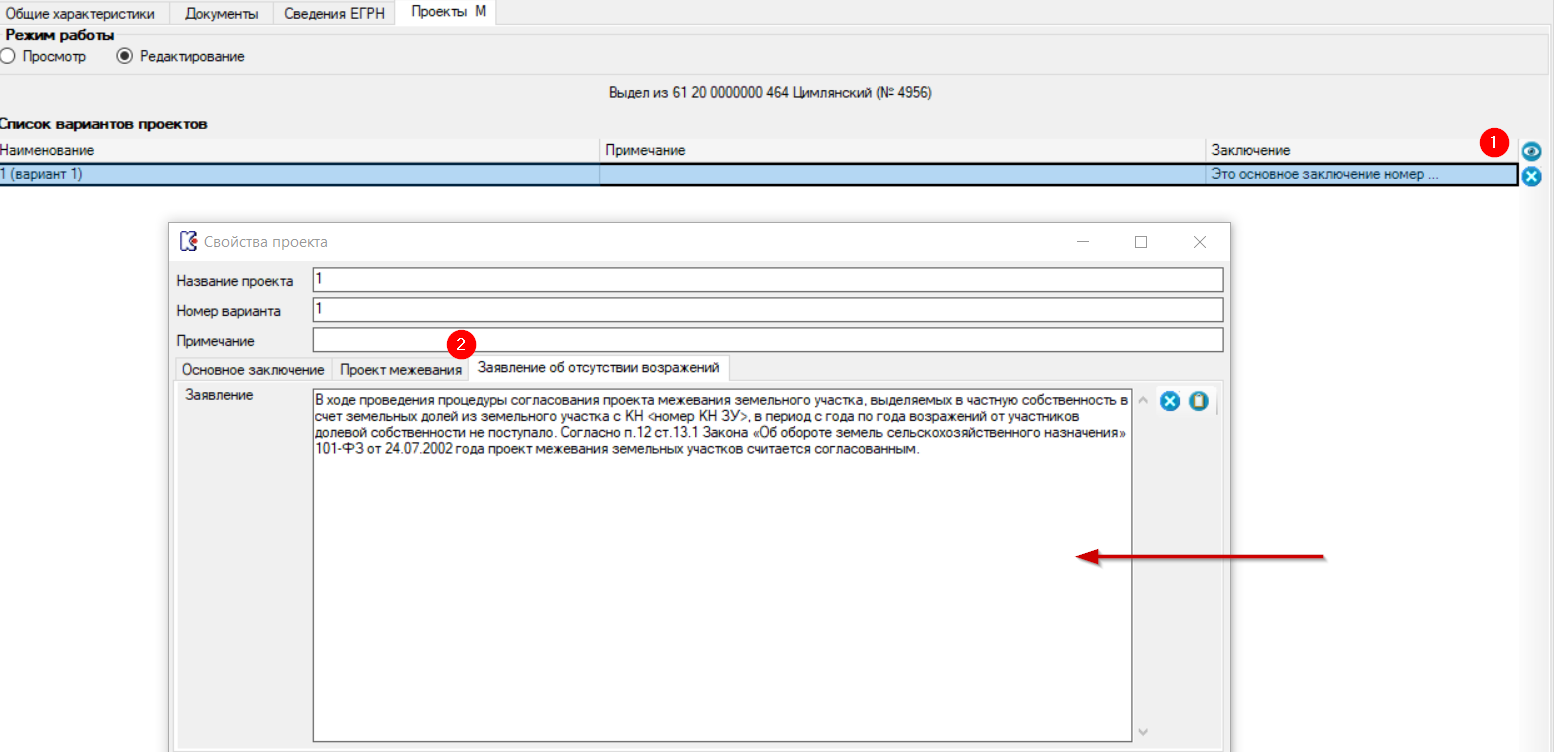 Реализована поддержка случая Перераспределения, когда исходный земельный участок может сохраняться в измененных границах (для ЗУ, находящегося в государственной или муниципальной собственности и ЗУ, находящегося в частной собственности) (#463).Исправлена ошибка экспорта контуров линейного объекта в mid/mif связанная с появлением замыкающей точки (#436).Исправлена ошибка импорта незамкнутых контуров линейного объекта из mid/mif (#471).Исправлена ошибка, возникающая при копировании дела «Ссылка на объект не указывает на экземпляр...» (# 466).В меню модуля ПК КИ, пункт меню Помощь – База знаний теперь ведет на страницу FAQ (#468).Обновлен FAQ.Исправлены другие мелкие недочеты.Версия 1.0.4.1Добавлено поле Instagram на вкладке Личный кабинет (#460).Поле СМС-рассылка изменено на СМС-рассылка/Телеграм; а номер, указанный там, может использоваться при подключении к закрытому Телеграм-каналу (#464).Версия 1.0.4.0В свойствах исполняемого файла теперь прописывается версия ЛК (#412).При подключении к резервному серверу авторизации выводится модальное окно с пояснением, какие функции ЛК ограничены (#420).Добавлено множественное удаление правообладателей после импорта сведений о них (#406).Основной канал авторизации теперь осуществляется через домен kades.keenetic.name, резервный домен – kades.ddns.net (#419).При подготовке технического плана ЕНК и заполнении реквизита Назначение ЕНК сведения из этой графы попадают в печатный вариант. Также реализована возможность выбора назначения из классификатора согласно пункту 44 Приказа 953 (#409).В XML технического плана теперь выгружается необязательный тег <RussianFederation>Российская Федерация</RussianFederation> (#410).Изменен алгоритм формирования списка точек в схеме расположения земельного участка в форме электронного документа – замыкающая точка имеет такой же номер, как и первая (#411).Исправлено формирование XML-файла карта-плана, при котором в XML-документ не выгружалась в конце первая точка, таким образом, контур считался незамкнутым (#413).Оптимизирована работа с объектами, содержащими большое количество контуров, земельных участков. Например, объектами естественных монополий, вроде Газпрома (#414). Исправлена ошибка при формировании декларации (вывод номера объекта недвижимости) (#403).Изменен механизм формирования расширенной выписки. Исправлена ошибка при наличии мест работы по совместительству (#337, 400).Исправлена ошибка при выборе базовой станции GPS, когда при повторном вводе неверно сохранялись координаты (#393).Доработан механизм выгрузки графической части с использованием модуля Mapinfo (#392).При установке версии поверх вручную файлы конфигурации ЛК lk.config и lk.exe.config не перезаписываются, если уже существуют в каталоге установки (#399).Добавлен диалог Заменить/добавить контура при импорте точек (#401).Исправлены другие ошибки (#321, 398, 415).Обновлен раздел FAQ «Общие вопросы, касающиеся работы подсистемы ПК КИ».Версия 1.0.3.9Для комплексных работ изменена логика формирования Акта согласования.На вкладке Документы при копировании фильтр теперь запоминает прежнее значение.Изменен механизм формирования чертежа, который встраивается в печатные формы для лучшего «попадания» в масштаб.При выгрузке графической части с использованием модуля Mapinfo картинка позиционируется теперь так, чтобы не перекрывать рамки.Реализован импорт правообладателей и их прав при загрузке выписки.Добавлен импорт выписок на ряд объектов, выдаваемых ФГИС ЕГРН, в том числе на помещения.Для ЕНК добавлена возможность добавления кадастровых номеров земельных участков.При добавлении нового промера и выборе из списка типа точки Базовая станция GPS программный комплекс автоматически подставляет характеристики последней базовой станции, а также проставляет дирекционный угол и расстояние.При подготовке схемы геодезических построений в техническом плане (по аналогии с межевым) при добавлении линии измерений теперь прорисовывается стрелка до измеряемого объекта (если точка, к которой проложена линия измерения, имеет характеристику «точка участка»).При отсутствии подключения к сети Интернет теперь можно зайти в комплекс как «сотрудник».Для Проекта межевания в модуле Администратор в Справочниках появились:Заключение кадастрового инженера.Заключение об отсутствии возражений относительно размера и местоположения границ выделяемого в счет земельной доли или земельных долей земельного участка.Заключение кадастрового инженера о снятии возражений относительно размера и местоположения границ выделяемого в счет земельной доли или земельных долей земельного участка.Для Проекта межевания появилась возможность разделить графическую составляющую на фрагменты по аналогии с Межевым планом.Для Проекта межевания переработан механизм и сама форма, теперь увеличилась стабильность и скорость ее формирования.Для карта-плана изменена логика заполнения реквизита Особые отметки.Для схемы геопостроений сохраняет установленную позицию при повороте надписи в свойствах.При копировании помещений в скопированные объекты копируются теперь также номер кадастрового квартала и кадастровый номер объекта, в пределах которого располагается объект.Для ввода однотипного параметра, например зоны, системы координат, погрешности теперь есть возможность сделать выбор нескольких контуров, чтобы не вводить для каждого контура параметры в отдельности.Реализован экспорт нескольких контуров за одну операцию (необходимо сделать выбор нескольких контуров для выгрузки).Для многоконтурного ЗУ теперь существует возможность выделить «ненужные контура» (части ЗУ) и сразу удалить группу (кнопка Удалить).При создании Проекта межевания наименование формируемого документа теперь соответствует его содержанию.Исправлена ошибка при вводе большого значения координаты.Исправлена ошибка для СРЗУ на КПТ, когда в печатной форме не указывался контур, а координаты выводились списком подряд.Наложен ряд дополнительных правил ФЛК на интерфейс, например на номер КК.Добавлена функция удаления ведущих и конечных пробелов для большей совместимости с проверками ФЛК, проводимыми над XML-файлами во ФГИС ЕГРН.Исправлены другие мелкие недочеты.Версия 1.0.3.8Добавлена вкладка Комплексные работы для выполнения одноименных работ.Для Правообладателя добавлен Законный представитель. Это может потребоваться, если Правообладатель – несовершеннолетний, тогда Законный представитель в праве от его имени совершать сделки.Исправлена ошибка, когда при выгрузке сведений из ЕГРН во вкладку Документы, сведения о зонах не отображались во вкладке Сведения из ЕГРН.Исправлена ошибка заполнения координат, возникающая при формировании печатной версии раздела 3.Исправлена ошибка, возникающая при внесении изменений в многоконтурный ЗУ в проекте, когда в XML не выводилась информация об изменении в контуре данного участка (FormParcels – ChangeParcel – TransformationContours).Исправлена проблема при формировании XMLв случае, когда пользователь добавляет новые контура и удаляет старый.Исправлена ошибка при прохождении ФЛК – вывод нового контура после изменяемых («Произошло исключение: Элемент "Contours" имеет недопустимый дочерний элемент "NewContour". Список ожидаемых элементов: "ExistContour, DeleteAllBorder"»).При отсутствии данных о межевых точках при расчете площади теперь выводится предупреждение о необходимости их наличия.Исправлено отображение точек и надписей к ним при увеличении масштаба отображения.Исправлена ошибка, возникающая при попытке вызвать свойства проекта.Если Сооружение в нескольких кадастровых округах, то теперь информация о дополнительном адресе/местоположении выводится в печатную форму.Ряд полей о кадастровом инженере теперь доступно для самостоятельного изменения без подтверждения сотрудниками СРО, например: телефоны, e-mail, адрес.Обновлен FAQ.Версия 1.0.3.7Для тех, кто часто входит под разными сотрудниками теперь ФИО кадастрового инженера выводится слева вверху в заголовке окна.При работе с ЕЗП, в печатную форму МП в Сведения об измененных земельных участках и их частях теперь выводится номер условного/обособленного при указании у него в проекте уточнённой площади отличной от декларированной.При формировании XML-пакета ТП убрано дублирование, когда образы документов также размещались в корне архива.Изменены правила формирования Проекта межевания ЗУ:Заполнение дат на титульном листе убрано.Пункт Проект межевания земельных участков утвержден оставлен пустым для ручного заполнения.В Список измененных земельных участков теперь выводит те обособленные, которые участвуют в процедуре и полностью выходят из состава ЕЗП при образовании.В Сведения об обеспечении доступа к образуемым или измененным земельным участкам теперь выводит родительский ЗУ. Для линейного объекта в нескольких КК, информация о всех кварталах и ЗУ на которых расположен вводится последовательно. Местоположение объекта указывается на вкладке Общие сведения как обычно для расположения в одном кадастровом округе; информация сохраняется, а затем вносится в область для внесения информации о другом округе (добавлена на вкладку ниже). Обратите внимание, что информацию о зоне картографической проекции и системе координат необходимо указывать в каждом контуре объекта в формате ХХ.ХДобавлен возможность сохранения базовой станции, чтобы каждый раз не вбивать название и координаты.В схеме ТП реализована ветка удаления контура(-ов).На схеме геопостроений сохраняется расположение и угол поворота обозначения.Исправлена ошибка, когда при импорте вместо КН ЗУ выводится номер самого объекта на вкладке Земельные участки.В расширенной выписке исправлена ошибка, связанная с указанием неправильного места работы.Обновлен раздел FAQ «Общие вопросы, касающиеся работы подсистемы ПК КИ».Версия 1.0.3.6На основной вкладке теперь доступно получение не только обычной выписки из Реестра СРО, но и расширенной, что пригодится при замене ЭЦП или участия в торгах.Добавлена возможность импорта точечных объектов из формата .DXF с указанием радиуса по умолчанию.В окне Изменение исполнителя выбор организации теперь запоминается.Поля фильтров теперь позволяют вводить спецсимволы вроде «*» для разделения дел на свои/чужие. Кроме того, в поля Фильтр по номеру дела, Фильтр по названию дела можно вводить инициалы, например, для визуальной фильтрации своих дел.Исправлена ошибка вывода наименования ОМС из-за ведущего пробела.Обновлены редакции ряда приказов и законов в Каталоге НПА. Добавлены документы в Позицию СРО.Версия 1.0.3.5Исправлена ошибка с отображением наименования документа.Версия 1.0.3.4Добавлен импорт выписок на ряд объектов, выдаваемых ФГИС ЕГРН.Изменен механизм обработки пунктов ОМС при импорте из КПТ, в частности, в справочник теперь разносятся Наименование (ранее – Номер) и Тип из тега PName. Смена координат X, Y местами при импорте зависят от настроек системы (Модули – Администратор – Настройки). Наименования полей в закладке Ходы, мастере Изменение промера и справочнике Пункты ОМС приведены к единому знаменателю.Размер поля Описание справочника Пункты ОМС увеличен согласно текущей версии схемы ТП.Изменена логика формирования технического плана (ТП для ЕНК – теперь блоки разделов ТП единого недвижимого комплекса в отношении учтенных в ЕГРН зданий, сооружений не включаются (согласно пункту 16 приказа Минэкономразвития России от 18.12.2015 № 953).В Заключении для Межевого плана теперь выводится номер регистрации в государственном реестре лиц, осуществляющих кадастровую деятельность вместо номера КИ в реестре СРО.Для документов добавлено необязательное поле Публикация для реализации тега SourcePublication (Сведения об официальной публикации документа), который используется в схеме ZoneToGKN_v05 как атрибут документа.Исправлена ошибка при формировании пакета XML, вызывающая сообщение «Укажите файл содержащий чертеж контура» при привязке PDF-образов документов и поэтажных планов в формате JPG.Исправлена ошибка вывода подписи, при формировании Схемы расположения, а также вывода на чертеж номеров контуров многоконтурного участка.Исправлена ошибка, возникающая при добавлении части в проект.Позиция СРО теперь является ссылкой, которая ведет на официальный сайт СРО в одноименный раздел.В программном комплексе в меню Модули для пункта Проверка XML программный комплекс открывает папку с XML-схемами – c:\Users\ХХХ\AppData\Roaming\Kades\XMLShemas\.Обновлен FAQ по созданию межевого (http://kades.ru/edit-blog/2-uncategorised/319-chavo-po-rabote-modulya-mezhevoj-plan) и технического (http://kades.ru/edit-blog/2-uncategorised/320-chavo-po-modulyu-tekhnicheskij-plan) планов.Версия 1.0.3.3Добавлена вкладка ЕНК (справа), позволяющая работать с Единым Недвижимым Комплексом (законодательная конструкция, которая была введена Федеральным законом от 02.07.2013 № 142-ФЗ «О внесении изменений в подраздел 3 раздела I части первой Гражданского кодекса Российской Федерации», вступившим в силу 01.10.2013).Добавлены новые документы, обновлены существующие ревизии документов в модуле Каталог НПА.В модуле Редактор Планов, позволяющим создавать поэтажные планы, изменена подложка на белую.В конфигурационный файл добавлен ключ, позволяющий изменять поведение комплекса при закрытии окон. По умолчанию комплекс закрывается по закрытию окон как стандартное приложение Windows. При добавлении в файл конфигурации LK.exe.config ключа CloseLastWindow комплекс будет оставаться в трее до принудительного закрытия через пункт Выход всплывающего меню. Подробнее см. Руководство по установке, раздел 3.6.При выборе Территория объекта культурного наследия (памятников истории и культуры) народов Российской Федерации выгружается правильная ветка в 5 версии XML-схемы.Исправлен ряд других недочетов и ошибок.Доработана программная документация.Версия 1.0.3.2Реализован экспорт в формат .SHP. Необходим для доработки графики в случае приостановок (например, при сверке с карт-основой и повторной загрузкой в ЛК для правки).Импорт/экспорт ЗУ из формата .DXF, в том числе и многоконтурных. Для работы используется Microsoft .NET Framework 4.5 или выше.Переработан механизм авторизации. Теперь при недоступности основного канала авторизации, будет задействован резервный канал (при этом не будет доступна вкладка изменения личных данных, чтобы устранить проблемы с синхронизацией изменений).В тестовом режиме запущен модуль Редактор Планов, позволяющий создавать поэтажные планы с объектами: Выноска, Линия, Стена, Перегородка, Окно (в стене/перегородке), Дверь, Линия Балкона и другими.Исправлена ошибка переполнения при графическом выводе схемы геопостроений.Обновлена программная документация.Версия 1.0.3.1На чертеже ЗУ и частей при перераспределении указываются обозначения частей исходных ЗУ согласно п. 48 Требований. Обозначения частей исходных ЗУ (подписи) выводятся из семантических данных, тех, которые указаны в поле Перераспределение.В окне настройки обозначений Изменение подписи теперь есть возможность задать угол поворота надписи для вывода на чертеже.Добавлена функция изменения пароля пользователем – для этого в левом нижнем углу появилась кнопка Изменить пароль.В интернет-версии ЛК добавлена функция Забыли пароль для восстановления пароля.На сайт добавлены обучающие вебинары и видеоинструкции в раздел Личные кабинеты.Обновлена программная документация.Версия 1.0.2.2Исправлена ситуация, когда запущенный ЛК не давал выполнить перезагрузку/выключить компьютера.Состояние флага Оставлять только zip-архив при формировании XML теперь запоминается.Добавлен диалог заполнения Доверенности к Общему собранию членов СРО. Обновлена программная документация.Версия 1.0.2.1Для вашего удобства при двойном клике левой кнопкой мыши на строку записи о плане этажа во вкладке Общие сведения открываются теперь свойства записи.В случае выбора назначения Садовый дом для здания программный комплекс, при формировании XML 3-ей версии, кодом при выгрузке теперь указывает назначение Нежилое здание.При создании нового дела имеется реквизит Исполнитель, в котором выбирается кадастровый инженер; по умолчанию данное поле теперь заполняется ФИО того инженера, которым был осуществлен вход в программный комплекс.При формировании XML в папке XML_package теперь есть возможность формирования только zip-архива, без папки с документами, которая повторяет содержимое архива. Таким образом, после формирования XML, остаётся только zip-архив для экономии свободного места.При импорте КПТ на панели Документы вкладки Здания программный комплекс импортирует реквизиты КПТ (при загрузке старых КПТ загружаются только реквизиты документа).Изменено поведение окон при нажатии кнопки Сохранить. Теперь окно после нажатия данной кнопки сохраняет результат и закрывается.Изменено поведение окон модулей в программе. Теперь после запуска иконка программы появляется в области значков (в трее, рядом с часами), и запуск модулей теперь возможен с помощью нажатия правой кнопки на иконке. Кроме того, теперь модули программы стали более независимы и возможно, как открытие нескольких модулей для параллельной работы, так работа только с одним окном, например, с окном модуля ПК КИ.Добавлен импорт .SHP-файлов.Добавлено окно списка изменений в новой версии, появляющееся при первом запуске ПК.Обновлена программная документация.Устранены другие ошибки. Версия 1.0.2.0По умолчанию (без включения при установке переключателей База данных ЛК и SQL LocalDB x86/x64) устанавливается облегченная версия ЛК, без модулей Заявления on-line и ПК КИ. Это сделано для удобства заочного голосования тех, у кого нет доступа к ранее установленной копии ЛК на рабочей станции. Теперь можно быстро, без настройки базы данных и развертывания СУБД, установить облегченную версию программы.Версия 1.0.1.9Исправлено отображение окна заочного голосования: добавлена полоса прокрутки и кнопка увеличения окна на весь экран.Версия 1.0.1.8Добавлена возможность прикрепления документов к форме заочного голосования (Документы к общему собранию вверху окна).Версия 1.0.1.7Добавлен пункт меню Обращение в техподдержку, по которому вызывается форма первичного обращения в Техподдержку СРО.В конфигурационном файле LK.config регистр букв в значении ключа теперь не имеет значения.Добавлена возможность подготовки схемы расположения ЗУ на КПТ при Исправление ошибки в местоположении границ земельного участка, по аналогии с образованием из земель госсобственности. В модуле Заявления on-line, если .pdf-документ уже подписан (например, нотариусом), то при формировании Заявления, этот файл теперь не переподписывается ЭЦП кадастрового инженера.Добавлен пункт меню Уведомления, в котором находятся следующие формы уведомлений:О планируемом строительстве.Об изменении параметров строительства.Об окончании строительства.О планируемом сносе ОКС.О завершении сноса ОКС.Необязательный атрибут ParentCadastralNumber теперь правильно обрабатывается XML-парсером.Дата документа в Акте обследования сделана обязательным атрибутом для соответствия XML-схеме.Размер окна авторизации теперь можно увеличить при необходимости вручную.Изменена схема обработки Схемы расположения ЗУ на КПТ: теперь сформированный и подписанный zip-архив прикрепляется к МП вместе с ЭЦП уполномоченного должностного лица исполнительного органа государственной власти или органа местного самоуправления.При формировании XML пакета МП по 6-ой и ТП по 3-ей версии схем, номер аттестата КИ выводится нулями, при условии, что у КИ нет аттестата.Версия 1.0.1.6При выгрузке электронного вида технического либо межевого плана запоминается последняя директория, из которой происходила загрузка предыдущего документа. При последующем открытии окна выбора директории загрузки документа автоматически открывается каталог, из которого грузился предыдущий документ.Обновлены существующие ревизии документов в модуле Каталог НПА.Доработан процесс деинсталляции программы.В конфигурационный файл добавлен ключ, позволяющий сделать дату документа необязательной для заполнения. Это используется при подготовке технического плана на основании проектной документации.Переработана программная документация – отдельно расписан процесс установки для различных версий СУБД.Версия 1.0.1.5Обновлены существующие и добавлены новые документы в модуле Каталог НПА.Изменились правила заполнения реквизитов о КИ для Технического плана и Акта обследования – добавлены номер кадастрового инженера в реестре СРО и дата внесения сведений об инженере.Исправлено поведение программы в панели задач в процессе инсталляции.Обновлена программная документация.Устранены другие ошибки.Версия 1.0.1.4В печатной форме не выводится серия при незаполнении данного поля.Переработан механизм анализа XML, теперь, при проверке файла на соответствие схеме, выводится весь список ошибок в XML, а не первая по списку ошибка, как ранее.В Администраторе модуля ПК КИ в ряде справочников (например, Названия документов, Заключение кадастрового инженера и подобных) поле для предварительного просмотра теперь имеет изменяемый размер.В Администраторе модуля ПК КИ в ряде справочников поле ввода теперь явно подсвечено.Добавлена кнопка фильтра на вкладки Позиция СРО и Каталог НПА.Пересмотрен механизм обязательности заполнения полей о Правообладателе в соответствии п. 19 Требований к подготовке Декларации в составе Приказа Министерства экономического развития РФ от 18 декабря 2015 г. № 953 «Об утверждении формы технического плана и требований к его подготовке, состава содержащихся в нем сведений, а также формы декларации об объекте недвижимости, требований к ее подготовке, состава содержащихся в ней сведений».На каждом листе Декларации добавлен заголовок «Декларация об объекте недвижимости» и название соответствующего реквизита Декларации.Исправлена ошибка при формировании печатного Описания местоположения границ территориальной зоны.Добавлен ряд настроек в модуль Администратор, а том числе, такие как: смена координат при вводе и настройка обязательности заполнения полей для субъекта (ввод «смежника»).Для некоторых полей дано более подробное разъяснение по заполнению.В инсталляторе дано более подробное описание компонентов установки.Обновлена программная документация.Устранены другие ошибки.Версия 1.0.1.3Добавлен садовый домик в назначение здания. При этом в XML технического плана выводится код, соответствующий жилому строению, так как на текущий момент нет обновленных классификаторов для данной схемы.В модуле ПК КИ длина поля Индекс увеличена до 255 символов.Изменен механизм подключения в сетевой версии для устранения ошибок установления соединения с сервером, в частности, Error 40, Error 233.Изменена выгрузка координат ОКС, расположенного в нескольких субъектах/зонах. Также изменена процедура выгрузки в XML-файл КН и ЧЗУ для подобных объектов.Версия 1.0.1.2Доработан механизм обновления клиента с целью своевременного уведомления о начале загрузки.Добавлена настройка, позволяющая опционально задавать текст «б/н» по умолчанию в поле Номер документа.Версия 1.0.1.1Внесены изменения согласно Приказу Министерства экономического развития РФ от 25 сентября 2019 г. N 592, в том числе в процесс формирования декларации, акта обследования и титульного листа технического плана.Переработан вывод классификаторов для различных схем.На интерфейсе изменено наименование полей для вспомогательных видов использования, например, при вводе информации о терзонах.Изменена логика вывода информации о серии документа в исходные данные печатной формы МП и ТП, ряд полей стал обязателен.В конфигурационном файле добавлена настройка, позволяющая менять стандартный путь картам, который в дальнейшем будет применяться ко всем вновь создаваемым делам.Обновлена программная документация.Устранены другие ошибки.Версия 1.0.1.0Реализованы механизмы миграции данных из базы данных ПК КИ в базу данных Личных кабинетов.Исправлены ошибки, появляющиеся при запуске комплекса под ОС Windows 7.Добавлен режим автообновления Личных кабинетов.Переработан механизм функционирования элемента Change border.На вкладке Ходы добавлена возможность экспортировать все ходы одновременно, а затем импортировать их в другое дело.Добавлен импорт выписок XML в Акт обследования.Теперь все документы присоединяются к делу до формирования ХМЛ, таким образом, этот функционал теперь входит и в режим работы сотрудника (демо-режим).В режиме работы сотрудника добавлена возможность печати форм.Исправлены ошибки при формировании Заключения кадастрового инженера.Изменен механизм загрузки фотографий и изменена логика работы флага для создания удостоверений.Реализован вывод КН ЗУ в печатной форме карта(плана).Переработана программная документация.Устранены другие ошибки.Версия 1.0.0.2Реализован функционал «режим сотрудника», который имеет ограничения по созданию электронной копии XML, и как следствие, её подписи ЭЦП и отправки. Однако в данном режиме возможно полноценное наполнение базы данных сведениями и проверка формируемого XML на корректность. Также в данном режиме ЛК отсутствует модуль Заявления-online и, собственно, вкладка личных данных кадастрового инженера. Кроме того, имеются некоторые ограничения на вывод печатных форм.Коды справочников приведены в соответствие с XSD-схемой.Теперь при выгрузке схемы расположения на земельном участке двух и более объектов в геодезии и в чертеже, комплекс запрашивает – выводить ли все объекты на одном чертеже, либо на отдельных, по аналогии с выгрузкой ТП.Для больших контуров по умолчанию не отрисовываются точки с подписями, рисуется только контур. Для отображения точек нужно нажать кнопку на панели графических инструментов.Добавлена функция выбора всех точек в рамках одного контура для улучшения процесса редактирования конкретного контура, не затрагивая остальные объекты.В реестре заключений кадастрового инженера и реестре списка документов сделано более удобное отображение заключений (не строкой, а полным текстом).Добавлены горячие клавиши на переход в Проектируемые объекты (F12) и переход в Список проектов (F11).После добавления электронного образа документа на вкладке Документы доступна кнопку Просмотреть добавленный документ.Изменён Справочник средств измерений и окно добавления средств – теперь присутствуют свидетельство о поверке, дата, номер и т.д.Для улучшения идентификации участка при выгрузке схемы расположения/КПТ из проекта общая граница выделена другим цветом и вынесена на передний план.Пункт меню XML n версии (проверить) обеспечивает проверку XML-пакета на валидность «на лету» без формирования его электронной версии на диске. При этом на текущий момент парсер выдаёт первую найденную в XML ошибку. Это необходимо для корректной работы сотрудника, который не имеет права подписи пакетов ЭЦП.В таблицах ЛК (Позиция СРО и подобных) реализована расширенная фильтрация и поиск по вхождению подстроки.Если .pdf-документ уже подписан (например, нотариусом), то при выгрузке и формирования архива для отправки, эти файлы теперь не переподписываются ЭЦП. Для включения функционала добавлен переключатель Подписывать документ на вкладке Документы. При его включении происходит принудительное переподписывание.При обновлении межевой информации добавлена возможность выбора контуров, для которых необходимо обновить межевую информацию. Данный функционал призван решать проблемы с длительным обновлением межевой для дел, где есть контура, состоящие из нескольких точек и из нескольких тысяч точек.Переработан механизм сохранения ссылок на файлы документов. Теперь при организации сетевой работы через папки общего доступа (хранение документов в папках с общим доступом, например, на файл-сервере), пользователи имеют доступ к документам с разных компьютеров.Добавлен пункт меню архивации БД (располагается справа вверху). Там же для удобства отслеживания создания резервных копий указывается время последней архивации базы данных.Версия 1.0.0.1Выбор пунктов ОМС осуществляется не только по номеру, но и по описанию.В случае, если не заполнена графа наименование, комплекс проставляет прочерк в печатном варианте.При изменении окна списка заключений и списка документов новые параметры размеров окна сохраняются.Переключатель Добавить документ в приложение при добавлении документа по умолчанию включён.На вкладке Помещения добавлена возможность копирования объекта вместе с его характеристиками (по аналогии с копированием при создании помещений в многоквартирном доме).К сортировке дел по наименованию и по номеру добавлена сортировка дел по дате окончания кадастровых работ.Для ТП при импорте земельного участка (ЗУ) во вкладку Земельные участки импортируется только земельный участок, но не части из выписки.Добавлен автоматический поиск земельного участка при загрузке КПТ.Окно Заключение кадастрового инженера теперь можно сворачивать, а также изменять его размер.При повторной выгрузке печатного варианта межевого (технического) плана первая выгрузка теперь не заменяется – к имени файла автоматически добавляется дата/время создания.На вкладке Сведения ЕГРН реализован поиск земельного участка по кадастровому номеру (пригодится при загрузке КПТ с большим объёмом информации, особенно, если это обособленный ЗУ, входящий в состав ЕЗП).При перераспределении участков в разделе Сведения об образуемых ЗУ теперь выводится ЗУ1, ЗУ2 и т.д.Добавлен фильтр по кадастровому номеру.Добавлен фильтр по дате окончания дел.Генерация XML, его проверка (валидация) и подписание ЭЦП объединены в одну операцию.Личные кабинеты открываются на весь экран.В модулях Позиция СРО, Каталог НПА открытие документов производится по щелчку мыши.В модуле ПК КИ запоминается последняя рабочая вкладка слева (Участки, Здания, Сооружения и т.д.)Сразу после выбора вкладки происходит позиционирование на первом по счету деле.Поиск в списке заключений теперь работает по вхождению подстроки (не «начинается с», а «содержит», по аналогии как это сделано в субъектах права).СОСТАВИЛИСОГЛАСОВАНОГенеральный директор_________________ Г.Д. Высокинская_________ ______________ 2023 г.Наименование
организации,
предприятияДолжность исполнителяФамилия, имя, 
отчествоПодписьДатаНаименование
организации,
предприятияДолжностьФамилия, имя, 
отчествоПодписьДата